参会回执表请参会代表于2015年8月10日前将参会回执表发送至组委会电子信箱：systp2013@126.com。
组委会联系方式：联系电话：010-82547214
传    真：010-82547214
E - mail：systp2013@126.com
论坛网址：http://www.systp.com.cn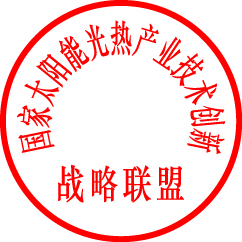                                   国家太阳能光热产业技术创新战略联盟                                         二〇一五年三月十九日单位名称发票抬头通讯地址邮编姓名性别职位手机电话电子邮箱